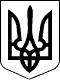 УКРАЇНАЧЕЧЕЛЬНИЦЬКА РАЙОННА РАДАВІННИЦЬКОЇ ОБЛАСТІРІШЕННЯ № 18223 грудня 2016 року 				                                 9 сесія 7 скликанняПро Програму підтримки фізичних осіб, що надають соціальні послуги громадянам Чечельницького району на 2017 рік          Відповідно до пункту 16 частини 1 статті 43 Закону України «Про місцеве самоврядування в Україні», враховуючи клопотання районної державної адміністрації, її управлінь та відділів, висновки постійних комісій районної ради з питань бюджету та комунальної власності, з питань соціального захисту населення, освіти, культури, охорони здоров’я, спорту та туризму, районна рада ВИРІШИЛА: 1. Затвердити  Програму підтримки фізичних осіб, що надають соціальні послуги громадянам Чечельницького району на 2017 рік (далі – Програма) (додається).2. Фінансування витрат, пов’язаних  із реалізацією Програми, проводити за рахунок районного бюджету, інших джерел, не заборонених законодавством України. 	3. Контроль за виконанням цього рішення покласти на постійні комісії районної ради з питань бюджету та комунальної власності (Савчук В.В.), з питань соціального захисту населення, освіти, культури, охорони здоров’я, спорту та туризму (Воліковська Н.В.).Голова районної ради                                                        С.В. П’яніщук                                                                                   Додаток 								до рішення 9 сесії                                                                                  Чечельницької районної ради7 скликання								23 грудня 2016  № 182Програма підтримки фізичних осіб, що надають соціальні послуги громадянам Чечельницького району на 2017 рікІ. Загальні положення Програма підтримки фізичних осіб, що надають соціальні послуги громадянам Чечельницького району на 2017 рік (далі – Програма) покликана сприяти реалізації Закону України «Про соціальні послуги» (ст.5,6,7,14), Постанови Кабінету Міністрів України від  29  квітня  2004  року № 558 «Про затвердження Порядку призначення і виплати компенсації фізичним особам, які надають соціальні послуги».ІІ. Проблема, на розв’язання якої спрямована Програма          Програма спрямована на посилення соціального захисту населення, відтворення життєдіяльності, соціальної адаптації та повернення до повноцінного життя окремих осіб, що проживають на території району, і які перебувають у складних життєвих обставинах та потребують сторонньої допомоги.           З кожним роком в районі збільшується кількість людей, які потребують сторонньої допомоги. Це пов’язано зі старінням населення, хворобами, які спричиняють інвалідність, втратою людиною працездатності та можливості до самообслуговування.          Станом на 01.12.2016 року в районі проживає 518 інвалідів, із них - 61 інвалід війни, 184 інваліди, інвалідність яких пов’язана з аварією на Чорнобильській АЕС, 73 дітей-інвалідів, 200 інвалідів з дитинства.          На території району проживає 269 людей старше 80 років, які фактично втратили можливість до самообслуговування і потребують сторонньої допомоги, особливо ті, які проживають далеко від родичів і не перебувають на обліку в територіальному центрі соціального обслуговування (надання соціальних послуг).ІІІ. Мета та основні завдання Програми         Основною метою Програми є посилення уваги державних структур, органів місцевого самоврядування до громадян, які перебувають у складних життєвих обставинах та потребують сторонньої допомоги, підтримка їх соціального статусу та повноцінної життєдіяльності.         Основним завданням Програми є:соціальний захист та соціальна підтримка осіб, які потребують сторонньої допомоги шляхом надання якісних соціальних послуг;попередження виникнення складних життєвих обставин;створення умов для самостійного розв’язання існуючих життєвих проблем;підвищення ефективності роботи щодо забезпечення соціального захисту громадян, які не здатні до самообслуговування і потребують постійної сторонньої допомоги.ІV. Фінансове забезпечення ПрограмиФінансове забезпечення здійснюється відповідно до статті 14 Закону України «Про соціальні послуги» та Постанови Кабінету Міністрів України «Про затвердження порядку призначення і виплати компенсації фізичним особам, які надають соціальні послуги» від 29.04.2004 № 558 за рахунок коштів районного бюджету в межах видатків, затверджених рішенням районної ради про районний бюджет на поточний рік. V. Основні напрямки реалізації Програми          Реалізація заходів Програми здійснюється шляхом виплати компенсації фізичним особам, які надають соціальні послуги у відповідності з вимогами діючого законодавства.Компенсація призначається непрацюючим фізичним особам, які постійно надають соціальні послуги громадянам похилого віку, інвалідам, дітям-інвалідам, хворим, які не здатні до самообслуговування і потребують постійної сторонньої допомоги (крім осіб, що обслуговуються соціальними службами). Призначення компенсації здійснюється управлінням праці та соціального захисту населення райдержадміністрації в порядку, встановленому діючим законодавством.         Компенсація призначається виходячи з прожиткового мінімуму для працездатних осіб в наступних розмірах:15% - фізичним особам, які надають соціальні послуги інвалідам І групи;10% - фізичним особам, які надають соціальні послуги громадянам похилого віку, інвалідам ІІ групи та дітям-інвалідам;7% - фізичним особам, які надають соціальні послуги інвалідам ІІІ групи та хворим, які не здатні до обслуговування і потребують постійної сторонньої допомоги, визнані такими в Порядку, затвердженому МОЗ.         Компенсація фізичним особам пенсійного віку, які надають соціальні послуги, призначається у визначених розмірах, виходячи з прожиткового мінімуму для осіб, які втратили працездатність.           Управління праці та соціального захисту населення райдержадміністрації разом з сільськими та селищною радами, КЗ «Чечельницький РЦ ПМСД»,     КУ «Чечельницька ЛПЛ» створюють умови для безперешкодного отримання необхідних документів для призначення компенсації за надані соціальні послуги.          Управління праці та соціального захисту населення райдержадміністрації:організовує систематизацію та зберігання інформації про осіб, які надають соціальні послуги, забезпечує її автоматизоване використання;формує на кожну особу, яка надає соціальні послуги, персональну справу;здійснює перерахування компенсаційних виплат щомісячно на розрахункові рахунки осіб, які надають соціальні послуги.VІ. Контроль за виконанням Програми         Відповідальність за своєчасність, повноту і законність призначення компенсації за надані  соціальні послуги покладається на управління праці та соціального захисту населення райдержадміністрації.         Фінансовому управлінню райдержадміністрації у повному обсязі забезпечувати фінансування нарахованих компенсаційних виплат за надані соціальні послуги відповідно до заявок управління праці та соціального захисту населення райдержадміністрації.          Управлінню праці та соціального захисту населення райдержадміністрації подавати фінансовому управлінню розрахунок потреби в коштах до 10 числа місяця, що настає за звітним.          Контроль за виконанням Програми здійснюється постійними комісіями районної ради.VІІ. Очікувані результати          Виконання Програми дасть змогу посилити соціальний захист людей, які потребують сторонньої допомоги, сприятиме покращенню умов їх проживання, врахуванню індивідуальних життєвих потреб людей, що потрапили у складні життєві обставини і потребують таких соціальних послуг та забезпеченню безпеки та якості їх життя.Ресурсне забезпечення Програми   Розрахунокпотреби в коштах на фінансування виплати компенсації фізичним особам, які надають соціальні послуги на 2017 рікКеруючий справами виконавчогоапарату районної ради							Г.М. ЛисенкоПАСПОРТПрограми підтримки фізичних осіб, що надають соціальні послуги громадянам Чечельницького району на 2017 рікОбсяги коштів, які пропонується залучити на виконання ПрограмиЕтапи виконання програмиЕтапи виконання програмиЕтапи виконання програмиЕтапи виконання програмиЕтапи виконання програмиУсього витрат на виконання Програмитис.грнОбсяги коштів, які пропонується залучити на виконання ПрограмиIтис.грнУсього витрат на виконання Програмитис.грн2017 рікОбсяги ресурсів усього,в тому числі:8080районний бюджет80----80кошти небюджетних джерел------№ з/пВид допомогиКількість отримувачівРозмір виплат, грнПотреба в коштах на 2017 рік, грн1.Компенсація непрацюючим фізичним особам, що надають соціальні послуги інвалідам І групи (15 % прожиткового мінімуму для працездатних осіб)10240,0028800,002.Компенсація непрацюючим фізичним особам, що надають соціальні послуги інвалідам ІІ  групи та громадянам похилого віку (10 % прожиткового мінімуму для працездатних осіб)5187,0510984,523.Компенсація фізичним особам пенсійного віку, що надають соціальні послуги інвалідам І групи (15 % прожиткового мінімуму для осіб, що втратили працездатність)12160,0023040,004.Компенсація фізичним особам пенсійного віку, що надають соціальні послуги інвалідам ІІ групи та громадянам похилого віку (10 % прожиткового мінімуму для осіб, що втратили працездатність)---5Компенсація фізичним особам (працездатним), що надають соціальні послуги інвалідам ІІІ групи та хворим (7 % прожиткового мінімуму для осіб, що втратили працездатність)12112,0016128,006Компенсація фізичним особам (непрацездатним), що надають соціальні послуги інвалідам ІІІ групи та хворим (7 % прожиткового мінімуму для осіб, що втратили працездатність)187,291047,48Всього40786,3480000,001. Ініціатор розроблення ПрограмиЧечельницька районна державна адміністрація2.  Дата, номер і назва розпорядчого документа органу виконавчої влади про розроблення ПрограмиЗакон України «Про соціальні послуги»,  постанова Кабінету Міністрів від 29.04.2004 року      № 558 «Про затвердження порядку призначення і виплати компенсації фізичним особам, які надають соціальні послуги»3. Розробник ПрограмиУправління праці та соціального захисту населення райдержадміністрації4. Співрозробники Програми5. Відповідальний виконавець ПрограмиУправління праці та соціального захисту населення райдержадміністрації6. Учасники Програми7. Термін реалізації Програми2017 рік7.1. Етапи виконання Програми (для довгострокових програм) I етап: 2017 рік8. Перелік місцевих бюджетів, які беруть участь у виконанні Програми (для комплексних програм)Районний бюджет9. Загальний обсяг фінансових ресурсів, необхідних для реалізації Програми, всього,80,00 тис. грну тому числі:9.1. коштів районного бюджету80,00 тис. грн